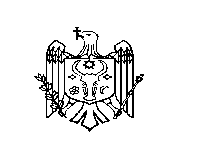 REPUBLICA MOLDOVACONSILIUL RAIONAL ŞTEFAN VODĂDECIZIE nr. 6/6din 26 noiembrie 2019Cu privire la stabilirea numărului devicepreşedinţi ai raionului Ştefan VodăÎn conformitate cu prevederile art. 43 alin. 2), art. 46 și art. 49 alin. (2) din                        Legea 436–XVI din 28 decembrie 2006 privind administraţia publică locală,                 Consiliul raional Ştefan Vodă DECIDE:1. Se aprobă două funcţii de vicepreşedinte al raionului Ştefan Vodă.2. Prezenta decizie se aduce la cunoştinţă:Oficiului teritorial Căuşeni al Cancelariei de Stat; Direcţiei finanţe; Prin publicare pe pagina web a Consiliului raional Ştefan Vodă.       Preşedintele şedinţei                                                                         Nicolae Orlov         Contrasemnează:       Secretarul Consiliului raional                                                          Ion Ţurcan